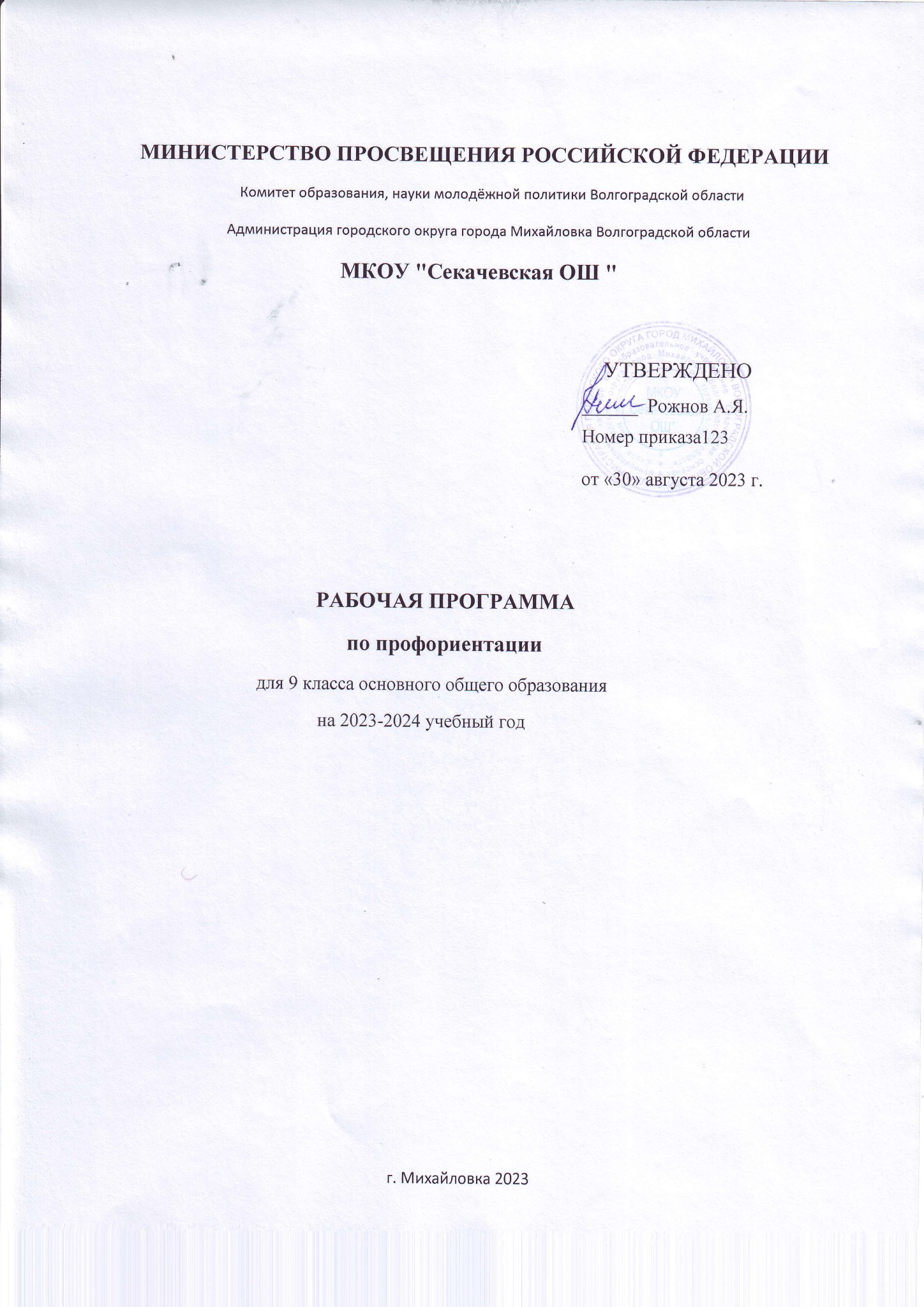 Пояснительная записка.Программа составлена на основе Федерального компонента государственного стандарта общего образования, базисного учебного плана для образовательных учреждений Российской Федерации, на основе программы Г. В. Резапкиной «Я и моя профессия» с дополнением из программы «Твоя профессиональная карьера» под редакцией С. Н. Чистякова и «Программы занятий по профессиональной ориентации» А. П. Чернявской.  Данная программа разработана в соответствии  учебным планом образовательного учреждения. Программа разработана на основе федеральных государственных стандартов общего образования, предназначена для основной школы общеобразовательных учреждений и рассчитана на один год обучения — в 9  классе.  В соответствии учебным планом в 9 классе на учебный предмет «Профориентация» отводится 34 часа (из расчета 1 час в  неделю). Настоящая программа предназначена для содействия социально-психологической адаптации подростков. Задачей программы является также «наведение мостов» между традиционным теоретическим школьным образованием и «живой жизнью», т.е. конкретными проблемами подростков, рассматриваемыми в режиме «реального времени» при общении с педагогом-психологом на индивидуальных или тренинговых занятиях.Общеизвестно, что 9 класс является сенситивным периодом для развития общения, рефлексии, самопознания. Фокус интересов подростков переносится с учебной деятельности на деятельность общения. Традиционная педагогика игнорирует этот факт и пытается удержать учебные интересы подростков при помощи репрессивных мер. В то же время многочисленные исследования показывают, что проблемы «трудного» возраста смягчаются при организации занятий, ориентированных на самопознание подростков. Такие занятия дают реальную возможность для взрослого быть приглашенным в «заповедный мир» подростков, реальную возможность влиять на формирование личности тинэйджера.Каждый подросток сегодня - это будущий взрослый завтра. И именно от его социально-психологической адаптированности зависит, будет ли он творческим, преуспевающим работником или безработным с массой материальных и психологических проблем. Известно, что «ноги» психологических проблем растут из детства.В силу вышеизложенного, представляется целесообразным введение специального курса по основам предпрофильной подготовки 9-классов, как дополнительной образовательной программы.Цикл занятий по предпрофильной подготовке лишен чрезмерной теоретической нагрузки. На каждом уроке планируется либо тестирование, либо эксперимент, либо игровая ситуация. На каждом занятии учащиеся получают конкретную информацию о своих особенностях. Программа завершается уроком-конференцией «Моя будущая профессия».Содержание занятий предполагает последовательное расширение и углубление представлений о себе и о будущей взрослой жизни. Программа предполагает не только самопознание учащихся, но и знакомит их с основными способами самоуправления своими способностями и чувствами, ситуациями общения и конфликта.Цели программы: оказать эффективную психолого-педагогическую поддержку учащимся 9-х классов; открыть перед юношами и девушками перспективу в дальнейшем личностном развитии; помочь молодым людям определить свои жизненные планы и в соответствии с ними выстроить алгоритм действий.Задачи курса: предоставление информации о мире профессий и профессиональной ориентации; выявление  интересов, склонностей, способностей школьников, ориентированных на выбор профиля обучения в старшей школе; формирование способности соотносить свои индивидуально-психологические  особенности и возможности с требованиями выбираемой профессии; совершенствование навыков самопрезентации и уверенного поведения; оказание помощи в выборе профиля дальнейшего обучения.Цель профориентационной работы в школе:- оказания профориентационной поддержки учащимся в процессе выбора профиля обучения и сферы будущей профессиональной деятельности;                                                                                 - выработка у школьников сознательного отношения к труду, профессиональное самоопределение в условиях свободы выбора сферы деятельности в соответствии со своими возможностями, способностями и с учетом требований рынка труда.Задачи профориентационной работы:- получение непротиворечивых данных о предпочтениях, склонностях и возможностях учащихся для разделения их по профилям обучения;- обеспечение широкого диапазона вариативности профильного обучения за счет комплексных и нетрадиционных форм и методов, применяемых на уроках элективных курсов и в воспитательной работе;- дополнительная поддержка некоторых групп школьников, у которых легко спрогнозировать сложности трудоустройства – учащихся коррекционных классов и школ и др.;- выработка гибкой системы сотрудничества старшей ступени школы с учреждениями дополнительного и профессионального образования, а также с предприятиями города, региона. Принципы профориентационной работы в школеВажно помнить, что профориентационная работа в школе приносит пользу только тогда, когда к профориентационной работе привлечён весь коллектив школы, и когда соблюдаются следующие принципы:1.                      Систематичность и преемственность - профориентационная работа не должна ограничиваться работой только  со старшеклассниками. Эта работа ведется с первого по выпускной класс.2.                      Дифференцированный и индивидуальный подход к учащимся в зависимости от возраста и уровня сформированности их интересов, от различий в ценностных ориентациях и жизненных планах, от уровня успеваемости.3.                      Оптимальное сочетание массовых, групповых и индивидуальных форм профориентационной работы с учащимися и родителями.Учащиеся должны уметь: соотносить свои индивидуальные особенности с требованиями конкретной профессии;составлять личный, профессиональный план и мобильно изменять его; использовать приемы самосовершенствования в учебной и трудовой деятельности, навыки самопрезентации и уверенного поведения; анализировать информацию о профессиях по общим признакам профессиональной деятельности, а также о современных формах и методах в условиях современного рынка; классифицировать профессии, разделять понятия, относящиеся к профориентологической науке (“профессия”, “специальность” и др.  выбрать профиль дальнейшего обучения в соответствии  с собственными возможностями, интересами и склонностями; самопрезентовать себя, составлять резюме.В психологическом плане самоопределившаяся личность — это субъект, осознавший, что от него хочет общество, и что он ждет от общества.Тематическое планирование№
п./пНаименование разделов и темВсего часовИз нихИз нихИз нихИз них№
п./пНаименование разделов и темВсего часовЛабораторные и практические(тема)Контрольные и диагностические материалы(тема)ЭкскурсииПримечаниеI.Что я знаю о своих возможностях9 часовЧто я знаю о своих возможностях1 час._II.Что я знаю о профессиях8 часовЧто я знаю о профессиях1 час_III.Способности  и профессиональная пригодность.8 часовСпособности и профессиональная пригодность. 1 час_ IV.Планирование профессиональной карьеры9 часовПланирование профессиональной карьеры. 1 час_Итого34 часа4 часа***час.п/пДатаДатаДатаДатаТема  урокаТема  урокаТема  урокаКол-во часовКол-во часовКол-во часовКол-во часовСодержание   занятияСодержание   занятияСодержание   занятияСодержание   занятияСодержание   занятияПримПримПримДом.заданиеп/ппланпланфактфактТема  урокаТема  урокаТема  урокаКол-во часовКол-во часовКол-во часовКол-во часовСодержание   занятияСодержание   занятияСодержание   занятияСодержание   занятияСодержание   занятияПримПримПримДом.задание1 четверть -9 недель – 9 час.1 четверть -9 недель – 9 час.1 четверть -9 недель – 9 час.1 четверть -9 недель – 9 час.1 четверть -9 недель – 9 час.1 четверть -9 недель – 9 час.1 четверть -9 недель – 9 час.1 четверть -9 недель – 9 час.1 четверть -9 недель – 9 час.1 четверть -9 недель – 9 час.1 четверть -9 недель – 9 час.1 четверть -9 недель – 9 час.1 четверть -9 недель – 9 час.1 четверть -9 недель – 9 час.1 четверть -9 недель – 9 час.1 четверть -9 недель – 9 час.1 четверть -9 недель – 9 час.1Введение в мир профессий.Введение в мир профессий.Введение в мир профессий.1111Вводное анкетирование (знакомство с классом в плане  предпочтений, желаний, положения дел с выбором профессии на сегодняшний день) «Оригинальное знакомство»Вводное анкетирование (знакомство с классом в плане  предпочтений, желаний, положения дел с выбором профессии на сегодняшний день) «Оригинальное знакомство»Вводное анкетирование (знакомство с классом в плане  предпочтений, желаний, положения дел с выбором профессии на сегодняшний день) «Оригинальное знакомство»Вводное анкетирование (знакомство с классом в плане  предпочтений, желаний, положения дел с выбором профессии на сегодняшний день) «Оригинальное знакомство»Вводное анкетирование (знакомство с классом в плане  предпочтений, желаний, положения дел с выбором профессии на сегодняшний день) «Оригинальное знакомство»ТестТестТестКонспектРаздел I. Что я знаю о своих возможностях (8 ч.)Раздел I. Что я знаю о своих возможностях (8 ч.)Раздел I. Что я знаю о своих возможностях (8 ч.)Раздел I. Что я знаю о своих возможностях (8 ч.)Раздел I. Что я знаю о своих возможностях (8 ч.)Раздел I. Что я знаю о своих возможностях (8 ч.)Раздел I. Что я знаю о своих возможностях (8 ч.)Раздел I. Что я знаю о своих возможностях (8 ч.)Раздел I. Что я знаю о своих возможностях (8 ч.)Раздел I. Что я знаю о своих возможностях (8 ч.)Раздел I. Что я знаю о своих возможностях (8 ч.)Раздел I. Что я знаю о своих возможностях (8 ч.)Раздел I. Что я знаю о своих возможностях (8 ч.)Раздел I. Что я знаю о своих возможностях (8 ч.)Раздел I. Что я знаю о своих возможностях (8 ч.)Раздел I. Что я знаю о своих возможностях (8 ч.)Раздел I. Что я знаю о своих возможностях (8 ч.)Раздел I. Что я знаю о своих возможностях (8 ч.)Раздел I. Что я знаю о своих возможностях (8 ч.)Раздел I. Что я знаю о своих возможностях (8 ч.)Раздел I. Что я знаю о своих возможностях (8 ч.)2Самооценка и уровень притязаний.Самооценка и уровень притязаний.Самооценка и уровень притязаний.11111Получение необходимой информации о самооценке учащихся.Формирование у участников установки на саморазвитие в рамках занятий по профопределению.Получение необходимой информации о самооценке учащихся.Формирование у участников установки на саморазвитие в рамках занятий по профопределению.Получение необходимой информации о самооценке учащихся.Формирование у участников установки на саморазвитие в рамках занятий по профопределению.Задание в тетради3Темперамент и профессия. Определение темперамента.Темперамент и профессия. Определение темперамента.Темперамент и профессия. Определение темперамента.11111Определение пониятия темперамент. Виды темперамента. Задание на пределение темперамента.Формирование теоретических представлений о характере и темпераменте. Развитие навыков работы с диагностическим материалом.Определение пониятия темперамент. Виды темперамента. Задание на пределение темперамента.Формирование теоретических представлений о характере и темпераменте. Развитие навыков работы с диагностическим материалом.Определение пониятия темперамент. Виды темперамента. Задание на пределение темперамента.Формирование теоретических представлений о характере и темпераменте. Развитие навыков работы с диагностическим материалом.Задание в тетради4Чувства и эмоции. Истоки негативных эмоций.Чувства и эмоции. Истоки негативных эмоций.Чувства и эмоции. Истоки негативных эмоций.11111Получение необходимой информации о чувствах и эмоциях. Тренинги на распознование чувств.Получение необходимой информации о чувствах и эмоциях. Тренинги на распознование чувств.Получение необходимой информации о чувствах и эмоциях. Тренинги на распознование чувств.Задание в тетради5Что такое стресс.Что такое стресс.Что такое стресс.11111Определение, что такое стресс. Виды стресса, от чего он возникает. Понятие стрессоустойчивости.Определение, что такое стресс. Виды стресса, от чего он возникает. Понятие стрессоустойчивости.Определение, что такое стресс. Виды стресса, от чего он возникает. Понятие стрессоустойчивости.Задание в тетради6Определения типа мышления.Определения типа мышления.Определения типа мышления.11111Что такое мышление, какое бывает мышление. Определение мышления.Что такое мышление, какое бывает мышление. Определение мышления.Что такое мышление, какое бывает мышление. Определение мышления.Задание в тетради7Внимание и память.Внимание и память.Внимание и память.11111Что такое память и внимание. Виды памяти и внимания. Как можно развить память и внимание.Что такое память и внимание. Виды памяти и внимания. Как можно развить память и внимание.Что такое память и внимание. Виды памяти и внимания. Как можно развить память и внимание.Задание в тетради8Уровень внутренней свободы.Уровень внутренней свободы.Уровень внутренней свободы.11111Уровень внутренней свободы – субъективное ощущение каждого человека, влияющее на его отношение к различным событиям своей жизни и принятие решений.Уровень внутренней свободы – субъективное ощущение каждого человека, влияющее на его отношение к различным событиям своей жизни и принятие решений.Уровень внутренней свободы – субъективное ощущение каждого человека, влияющее на его отношение к различным событиям своей жизни и принятие решений.Задание в тетради9Обобщающий урок по теме «Что я знаю о своих возможностях».Обобщающий урок по теме «Что я знаю о своих возможностях».Обобщающий урок по теме «Что я знаю о своих возможностях».11111Повторение изученного.Повторение изученного.Повторение изученного.тесттесттесттестЗадание в тетради2 четверть  7 недель – 7 час.2 четверть  7 недель – 7 час.2 четверть  7 недель – 7 час.2 четверть  7 недель – 7 час.2 четверть  7 недель – 7 час.2 четверть  7 недель – 7 час.2 четверть  7 недель – 7 час.2 четверть  7 недель – 7 час.2 четверть  7 недель – 7 час.2 четверть  7 недель – 7 час.2 четверть  7 недель – 7 час.2 четверть  7 недель – 7 час.2 четверть  7 недель – 7 час.2 четверть  7 недель – 7 час.2 четверть  7 недель – 7 час.2 четверть  7 недель – 7 час.Раздел II. Что я знаю о профессиях (8 ч.)Раздел II. Что я знаю о профессиях (8 ч.)Раздел II. Что я знаю о профессиях (8 ч.)Раздел II. Что я знаю о профессиях (8 ч.)Раздел II. Что я знаю о профессиях (8 ч.)Раздел II. Что я знаю о профессиях (8 ч.)Раздел II. Что я знаю о профессиях (8 ч.)Раздел II. Что я знаю о профессиях (8 ч.)Раздел II. Что я знаю о профессиях (8 ч.)Раздел II. Что я знаю о профессиях (8 ч.)Раздел II. Что я знаю о профессиях (8 ч.)Раздел II. Что я знаю о профессиях (8 ч.)Раздел II. Что я знаю о профессиях (8 ч.)Раздел II. Что я знаю о профессиях (8 ч.)Раздел II. Что я знаю о профессиях (8 ч.)Раздел II. Что я знаю о профессиях (8 ч.)10Классификации профессий. Признаки профессии.Классификации профессий. Признаки профессии.Классификации профессий. Признаки профессии.11111Деятельность, направленная на пользу обществу,деятельность, требующая профессионального обучения,деятельность, выполняемая за определенное вознаграждение (зарплату).Деятельность, направленная на пользу обществу,деятельность, требующая профессионального обучения,деятельность, выполняемая за определенное вознаграждение (зарплату).Деятельность, направленная на пользу обществу,деятельность, требующая профессионального обучения,деятельность, выполняемая за определенное вознаграждение (зарплату).Задание в тетради11Формула профессии. Профессия, специальность, должность.Формула профессии. Профессия, специальность, должность.Формула профессии. Профессия, специальность, должность.11111Деятельность, направленная на пользу обществу,деятельность, требующая профессионального обучения,деятельность, выполняемая за определенное вознаграждение (зарплату).Деятельность, направленная на пользу обществу,деятельность, требующая профессионального обучения,деятельность, выполняемая за определенное вознаграждение (зарплату).Деятельность, направленная на пользу обществу,деятельность, требующая профессионального обучения,деятельность, выполняемая за определенное вознаграждение (зарплату).Задание в тетради12Определение типа будущей профессииОпределение типа будущей профессииОпределение типа будущей профессии11111Учитель называет предмет труда, а учащиеся по очереди называют профессии, относящиеся к этой группе. Профессии можно записывать на доске. После каждой названной профессии учитель считает до трех или ударяет в ладоши, ожидая названия очередной профессии.Учитель называет предмет труда, а учащиеся по очереди называют профессии, относящиеся к этой группе. Профессии можно записывать на доске. После каждой названной профессии учитель считает до трех или ударяет в ладоши, ожидая названия очередной профессии.Учитель называет предмет труда, а учащиеся по очереди называют профессии, относящиеся к этой группе. Профессии можно записывать на доске. После каждой названной профессии учитель считает до трех или ударяет в ладоши, ожидая названия очередной профессии.Задание в тетради 13Интересы и склонности в выборе профессии.Интересы и склонности в выборе профессии.Интересы и склонности в выборе профессии.11111Интересы различаются по содержанию (литература, музыка, техника, животные, цветы, компьютеры, спорт и т. д.), по глубине, по длительности. Способность проявлять интерес связана с особенностями темперамента человека: у меланхоликов и флегматиков интересы более устойчивые и глубокие. Зато у холериков и сангвиников интересы шире.Интересы различаются по содержанию (литература, музыка, техника, животные, цветы, компьютеры, спорт и т. д.), по глубине, по длительности. Способность проявлять интерес связана с особенностями темперамента человека: у меланхоликов и флегматиков интересы более устойчивые и глубокие. Зато у холериков и сангвиников интересы шире.Интересы различаются по содержанию (литература, музыка, техника, животные, цветы, компьютеры, спорт и т. д.), по глубине, по длительности. Способность проявлять интерес связана с особенностями темперамента человека: у меланхоликов и флегматиков интересы более устойчивые и глубокие. Зато у холериков и сангвиников интересы шире.Задание в тетради14Определение профессионального типа личности.Определение профессионального типа личности.Определение профессионального типа личности.11111Определение профессионального типа личности.Определение профессионального типа личности.Определение профессионального типа личности.Задание в тетради15Профессионально важные качества.Профессионально важные качества.Профессионально важные качества.11111Любая профессиональная деятельность отбирает людей, обладающих набором черт качеств, необходимых для успешности этой деятельности. Эти качества называются профессионально важными.Любая профессиональная деятельность отбирает людей, обладающих набором черт качеств, необходимых для успешности этой деятельности. Эти качества называются профессионально важными.Любая профессиональная деятельность отбирает людей, обладающих набором черт качеств, необходимых для успешности этой деятельности. Эти качества называются профессионально важными.Задание в тетради16Профессия и здоровье.Профессия и здоровье.Профессия и здоровье.11111Потребность в труде для нормального человека так же естественна, как потребность в питании и отдыхе. Непосильная работа или безделье так же вредны для здоровья, как избыток или дефицит сна и пищи. Болезнь может спровоцировать и нелюбимая работа.Потребность в труде для нормального человека так же естественна, как потребность в питании и отдыхе. Непосильная работа или безделье так же вредны для здоровья, как избыток или дефицит сна и пищи. Болезнь может спровоцировать и нелюбимая работа.Потребность в труде для нормального человека так же естественна, как потребность в питании и отдыхе. Непосильная работа или безделье так же вредны для здоровья, как избыток или дефицит сна и пищи. Болезнь может спровоцировать и нелюбимая работа.Задание в тетради3 четверть  10 недель – 10 час.3 четверть  10 недель – 10 час.3 четверть  10 недель – 10 час.3 четверть  10 недель – 10 час.3 четверть  10 недель – 10 час.3 четверть  10 недель – 10 час.3 четверть  10 недель – 10 час.3 четверть  10 недель – 10 час.3 четверть  10 недель – 10 час.3 четверть  10 недель – 10 час.3 четверть  10 недель – 10 час.3 четверть  10 недель – 10 час.3 четверть  10 недель – 10 час.3 четверть  10 недель – 10 час.3 четверть  10 недель – 10 час.3 четверть  10 недель – 10 час.17Обобщающий урок по теме «Что я знаю о профессиях»Обобщающий урок по теме «Что я знаю о профессиях»Обобщающий урок по теме «Что я знаю о профессиях»Обобщающий урок по теме «Что я знаю о профессиях»1111Обобщающий урок по основным понятиям.Обобщающий урок по основным понятиям.Обобщающий урок по основным понятиям.тесттесттесттестЗадание в тетради18Способности общие и специальные. Способности к практическим видам деятельности.Способности общие и специальные. Способности к практическим видам деятельности.Способности общие и специальные. Способности к практическим видам деятельности.Способности общие и специальные. Способности к практическим видам деятельности.1111Каждый человек от рождения имеет особенности строения тела, органов чувств и мозга. Эти особенности еще называют “задатками”, то есть заранее данными от природы качествами. К задаткам относят силу, уравновешенность и подвижность нервных процессов, скорость и точность реакции, врожденные особенности зрения и слуха. Хорошая память, внимание, ум одним даны от природы, другие развивают их упражнениями. Задатки — это наши возможности, которые в благоприятных условиях могут вырасти в способности, а могут погибнуть, как семена, упавшие на каменистую почву.Каждый человек от рождения имеет особенности строения тела, органов чувств и мозга. Эти особенности еще называют “задатками”, то есть заранее данными от природы качествами. К задаткам относят силу, уравновешенность и подвижность нервных процессов, скорость и точность реакции, врожденные особенности зрения и слуха. Хорошая память, внимание, ум одним даны от природы, другие развивают их упражнениями. Задатки — это наши возможности, которые в благоприятных условиях могут вырасти в способности, а могут погибнуть, как семена, упавшие на каменистую почву.Каждый человек от рождения имеет особенности строения тела, органов чувств и мозга. Эти особенности еще называют “задатками”, то есть заранее данными от природы качествами. К задаткам относят силу, уравновешенность и подвижность нервных процессов, скорость и точность реакции, врожденные особенности зрения и слуха. Хорошая память, внимание, ум одним даны от природы, другие развивают их упражнениями. Задатки — это наши возможности, которые в благоприятных условиях могут вырасти в способности, а могут погибнуть, как семена, упавшие на каменистую почву.Задание в тетради19Способности к интеллектуальным видам деятельности.Способности к интеллектуальным видам деятельности.Способности к интеллектуальным видам деятельности.Способности к интеллектуальным видам деятельности.1111Высокий уровень общего умственного развития является условием успешной профессиональной деятельности учителя, врача, юриста, психолога, инженера, экономиста, программиста и др. Определяется он как природными задатками и наследственностью человека, так и его жизненным опытом, образованием, воспитанием и чертами характера.Высокий уровень общего умственного развития является условием успешной профессиональной деятельности учителя, врача, юриста, психолога, инженера, экономиста, программиста и др. Определяется он как природными задатками и наследственностью человека, так и его жизненным опытом, образованием, воспитанием и чертами характера.Высокий уровень общего умственного развития является условием успешной профессиональной деятельности учителя, врача, юриста, психолога, инженера, экономиста, программиста и др. Определяется он как природными задатками и наследственностью человека, так и его жизненным опытом, образованием, воспитанием и чертами характера.Задание в тетради20Способности к профессиям социального типа.Способности к профессиям социального типа.Способности к профессиям социального типа.Способности к профессиям социального типа.1111Люди, успешные в профессиях социального типа, уважают и ценят людей: учеников и студентов, клиентов и пациентов, пассажиров и покупателей, испытывают повышенные чувство ответственности за свою работуЛюди, успешные в профессиях социального типа, уважают и ценят людей: учеников и студентов, клиентов и пациентов, пассажиров и покупателей, испытывают повышенные чувство ответственности за свою работуЛюди, успешные в профессиях социального типа, уважают и ценят людей: учеников и студентов, клиентов и пациентов, пассажиров и покупателей, испытывают повышенные чувство ответственности за свою работуЗадание в тетради 21Способности к офисным видам деятельности.Способности к офисным видам деятельности.Способности к офисным видам деятельности.Способности к офисным видам деятельности.1111Люди, относящиеся к офисному типу, отличаются аккуратностью, потребностью систематизировать и классифицировать информацию и предметы материального мира. Без таких людей жизнь превратилась бы в хаос. Успешная профессиональная деятельность людей, относящихся к этому типу, определяется их интеллектуальными и личностными особенностями. Наличие этих способностей у себя вы можете определить с помощью следующего задания.Люди, относящиеся к офисному типу, отличаются аккуратностью, потребностью систематизировать и классифицировать информацию и предметы материального мира. Без таких людей жизнь превратилась бы в хаос. Успешная профессиональная деятельность людей, относящихся к этому типу, определяется их интеллектуальными и личностными особенностями. Наличие этих способностей у себя вы можете определить с помощью следующего задания.Люди, относящиеся к офисному типу, отличаются аккуратностью, потребностью систематизировать и классифицировать информацию и предметы материального мира. Без таких людей жизнь превратилась бы в хаос. Успешная профессиональная деятельность людей, относящихся к этому типу, определяется их интеллектуальными и личностными особенностями. Наличие этих способностей у себя вы можете определить с помощью следующего задания.Задание в тетради22Способность к предпринимательской деятельностиСпособность к предпринимательской деятельностиСпособность к предпринимательской деятельностиСпособность к предпринимательской деятельности1111Интересы и склонности в выборе профессии. Появление интереса к какому-либо занятию, его развитие и поддержка.   Важно ли совпадение интересов ребенка с его будущей профессиейИнтересы и склонности в выборе профессии. Появление интереса к какому-либо занятию, его развитие и поддержка.   Важно ли совпадение интересов ребенка с его будущей профессиейИнтересы и склонности в выборе профессии. Появление интереса к какому-либо занятию, его развитие и поддержка.   Важно ли совпадение интересов ребенка с его будущей профессиейЗадание в тетради23Эстетические способностиЭстетические способностиЭстетические способностиЭстетические способности1111Профессиональное будущее. Секреты выбора профессии. Формирование установки на необходимость профессионального самоопределения.Профессиональное будущее. Секреты выбора профессии. Формирование установки на необходимость профессионального самоопределения.Профессиональное будущее. Секреты выбора профессии. Формирование установки на необходимость профессионального самоопределения.Задание в тетради24Уровни профессиональной пригодностиУровни профессиональной пригодностиУровни профессиональной пригодностиУровни профессиональной пригодности1111Профессиональное будущее. Секреты выбора профессии. Формирование установки на необходимость профессионального самоопределения.Профессиональное будущее. Секреты выбора профессии. Формирование установки на необходимость профессионального самоопределения.Профессиональное будущее. Секреты выбора профессии. Формирование установки на необходимость профессионального самоопределения.Задание в тетради25Обобщающий урок по теме «Способности и профессиональная пригодность»Обобщающий урок по теме «Способности и профессиональная пригодность»Обобщающий урок по теме «Способности и профессиональная пригодность»Обобщающий урок по теме «Способности и профессиональная пригодность»Обобщающий урок по теме «Способности и профессиональная пригодность»111Обобщающий урок по теме «Способности и профессиональная пригодность»Обобщающий урок по теме «Способности и профессиональная пригодность»Обобщающий урок по теме «Способности и профессиональная пригодность»тесттесттесттестПовторение.Раздел IV. Планирование профессиональной карьеры (8 ч.)Раздел IV. Планирование профессиональной карьеры (8 ч.)Раздел IV. Планирование профессиональной карьеры (8 ч.)Раздел IV. Планирование профессиональной карьеры (8 ч.)Раздел IV. Планирование профессиональной карьеры (8 ч.)Раздел IV. Планирование профессиональной карьеры (8 ч.)Раздел IV. Планирование профессиональной карьеры (8 ч.)Раздел IV. Планирование профессиональной карьеры (8 ч.)Раздел IV. Планирование профессиональной карьеры (8 ч.)Раздел IV. Планирование профессиональной карьеры (8 ч.)Раздел IV. Планирование профессиональной карьеры (8 ч.)Раздел IV. Планирование профессиональной карьеры (8 ч.)Раздел IV. Планирование профессиональной карьеры (8 ч.)Раздел IV. Планирование профессиональной карьеры (8 ч.)Раздел IV. Планирование профессиональной карьеры (8 ч.)Раздел IV. Планирование профессиональной карьеры (8 ч.)Раздел IV. Планирование профессиональной карьеры (8 ч.)Раздел IV. Планирование профессиональной карьеры (8 ч.)Раздел IV. Планирование профессиональной карьеры (8 ч.)Раздел IV. Планирование профессиональной карьеры (8 ч.)Раздел IV. Планирование профессиональной карьеры (8 ч.) 26Мотивы и потребности.Мотивы и потребности.Мотивы и потребности.Мотивы и потребности.Мотивы и потребности.111Профессиональное будущее. Секреты выбора профессии.  Способности и желание в выборе профессии. Способности. Успешность. Талант  «+» и «-» талантливости.Профессиональное будущее. Секреты выбора профессии.  Способности и желание в выборе профессии. Способности. Успешность. Талант  «+» и «-» талантливости.Профессиональное будущее. Секреты выбора профессии.  Способности и желание в выборе профессии. Способности. Успешность. Талант  «+» и «-» талантливости.Задание в тетради4 четверть.  8 недель – 8 час.4 четверть.  8 недель – 8 час.4 четверть.  8 недель – 8 час.4 четверть.  8 недель – 8 час.4 четверть.  8 недель – 8 час.4 четверть.  8 недель – 8 час.4 четверть.  8 недель – 8 час.4 четверть.  8 недель – 8 час.4 четверть.  8 недель – 8 час.4 четверть.  8 недель – 8 час.4 четверть.  8 недель – 8 час.4 четверть.  8 недель – 8 час.4 четверть.  8 недель – 8 час.4 четверть.  8 недель – 8 час.4 четверть.  8 недель – 8 час.4 четверть.  8 недель – 8 час. 27Ошибки в выборе профессииОшибки в выборе профессииОшибки в выборе профессииОшибки в выборе профессииОшибки в выборе профессииОшибки в выборе профессии11Типичные ошибки при выборе профессии. Незнание мира профессий и себя. Незнание правил выбора профессииТипичные ошибки при выборе профессии. Незнание мира профессий и себя. Незнание правил выбора профессииТипичные ошибки при выборе профессии. Незнание мира профессий и себя. Незнание правил выбора профессииЗадание в тетради28Современный рынок труда.Современный рынок труда.Современный рынок труда.Современный рынок труда.Современный рынок труда.Современный рынок труда.11Изменение взглядов, дополнение планов рекомендациями по результатам тестов - работа с личными профессиональными планами.Изменение взглядов, дополнение планов рекомендациями по результатам тестов - работа с личными профессиональными планами.Изменение взглядов, дополнение планов рекомендациями по результатам тестов - работа с личными профессиональными планами.Задание в тетради29Пути получения профессии.Пути получения профессии.Пути получения профессии.Пути получения профессии.Пути получения профессии.Пути получения профессии.11Способности и желание в выборе профессии. Способности. Успешность. Талант  «+» и «-» талантливости.Способности и желание в выборе профессии. Способности. Успешность. Талант  «+» и «-» талантливости.Способности и желание в выборе профессии. Способности. Успешность. Талант  «+» и «-» талантливости.Задание в тетради30Навыки самопрезентации.Навыки самопрезентации.Навыки самопрезентации.Навыки самопрезентации.Навыки самопрезентации.Навыки самопрезентации.11Работа  с тестами, с информацией . Определение своего профессионального типа личности.Работа  с тестами, с информацией . Определение своего профессионального типа личности.Работа  с тестами, с информацией . Определение своего профессионального типа личности.Задание в тетради31Стратегия выбора профессииСтратегия выбора профессииСтратегия выбора профессииСтратегия выбора профессииСтратегия выбора профессииСтратегия выбора профессии11Занятие – автономный игровой тренинг по развитию навыков целеполагания и планирования. Учащиеся знакомятся как с малоизвестными профессиями, так и с традиционными. Учащиеся соотносят требования, которые предъявляет профессия с возможностями человека (претендента).Занятие – автономный игровой тренинг по развитию навыков целеполагания и планирования. Учащиеся знакомятся как с малоизвестными профессиями, так и с традиционными. Учащиеся соотносят требования, которые предъявляет профессия с возможностями человека (претендента).Занятие – автономный игровой тренинг по развитию навыков целеполагания и планирования. Учащиеся знакомятся как с малоизвестными профессиями, так и с традиционными. Учащиеся соотносят требования, которые предъявляет профессия с возможностями человека (претендента).Задание в тетради32Стратегия выбора профессииСтратегия выбора профессииСтратегия выбора профессииСтратегия выбора профессииСтратегия выбора профессииСтратегия выбора профессии11Определение своего профессионального типа личности. Дать представление о профессиональных и жизненных планах, профессиональной пригодности и профессионально важных качествах личности, раскрыть их значение в профессиональной деятельности.Определение своего профессионального типа личности. Дать представление о профессиональных и жизненных планах, профессиональной пригодности и профессионально важных качествах личности, раскрыть их значение в профессиональной деятельности.Определение своего профессионального типа личности. Дать представление о профессиональных и жизненных планах, профессиональной пригодности и профессионально важных качествах личности, раскрыть их значение в профессиональной деятельности.Задание в тетради33Обобщающий урок по теме «Планирование профессиональной карьеры»Обобщающий урок по теме «Планирование профессиональной карьеры»Обобщающий урок по теме «Планирование профессиональной карьеры»Обобщающий урок по теме «Планирование профессиональной карьеры»Обобщающий урок по теме «Планирование профессиональной карьеры»Обобщающий урок по теме «Планирование профессиональной карьеры»11Обобщающий урок по теме «Планирование профессиональной карьеры»Обобщающий урок по теме «Планирование профессиональной карьеры»Обобщающий урок по теме «Планирование профессиональной карьеры»тесттесттесттестПовторение.34Заключительный урок-конференция «Моя будущая профессия»Заключительный урок-конференция «Моя будущая профессия»Заключительный урок-конференция «Моя будущая профессия»Заключительный урок-конференция «Моя будущая профессия»Заключительный урок-конференция «Моя будущая профессия»Заключительный урок-конференция «Моя будущая профессия»11